Муниципальное автономное дошкольное образовательное учреждениеГородского округа «город Ирбит» Свердловской области«Детский сад № 23»                                                                                             Иванова П.А., 1ККТематический день «День счастья»Сегодня 20 марта Международный день счастья – это один из самых светлых и добрых праздников. Это день улыбок, объятий, поцелуев, отличного настроения и веры в доброту, отзывчивость! Люди на всей планете стараются сделать друг для друга что-то приятное и помочь тем, кому необходима поддержка. В этот день все должны оставить плохие мысли в прошлом и открыть свое сердце для прекрасного будущего. Совместно с воспитателем Полиной Александровной и со студентами Ирбитского гуманитарного колледжа Полиной Алексеевной, дети старшей группы "Затейники" искали счастье в мелочах. Кто-то из ребят был счастлив обнять своего друга и пожелать приятного дня, сделать Куколку своими руками, узнать на занятиях по ознакомления с окружающим миром какая огромная и великая наша страна - Россия, кто-то был счастлив прокатиться в автобусе, почитать книги в библиотеке. Рассмотреть облака на небе тоже стало счастьем для наших ребят. Уважаемые, родители с праздником вас! Будьте счастливы!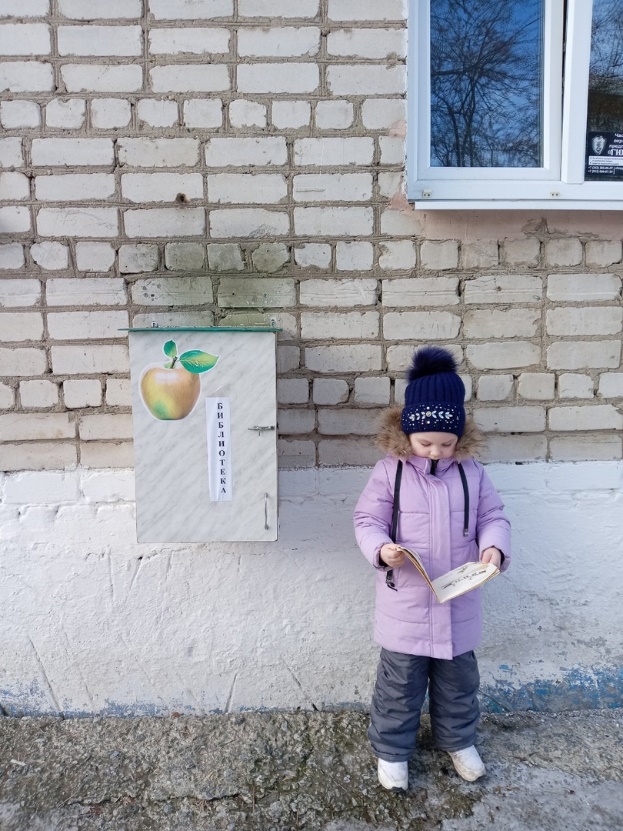 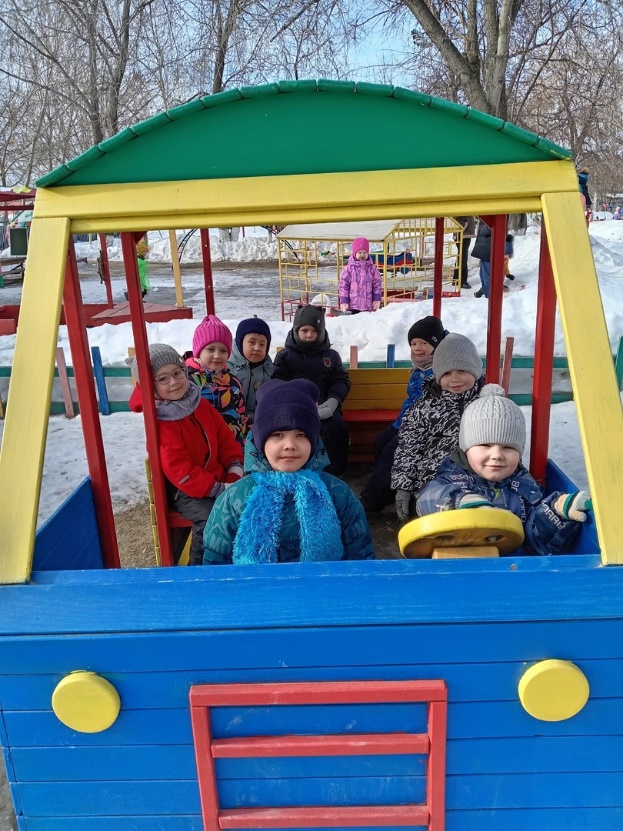 